Zapraszam do skorzystania z akcji!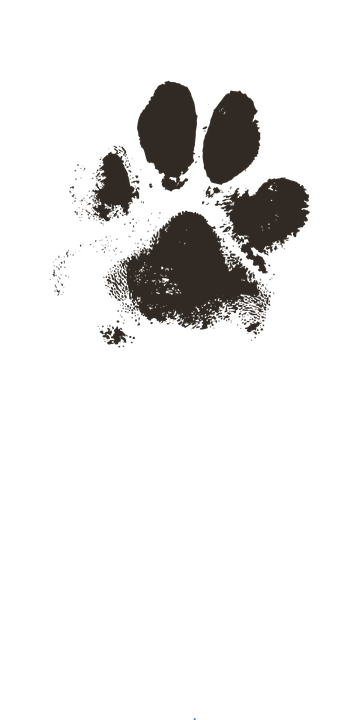 - bezpłatnych szczepień przeciwko wściekliźnie dla psów i kotów- bezpłatnego czipowania psów i kotów oraz ich rejestracji Agata Trzop-SzczypiorskaWójt Gminy BaranówPrzyjdź do nas ze swoim zwierzakiem:- teren OSP Baranów – 14.03.2024 r. - od godziny 15:00- teren OSP Osiny –14.03.2024 r. - od godziny 17:00- teren OSP Kaski – 20.03.2024 r. - od godziny 15:00 - teren OSP Boża Wola  - 20.03.2024 r. - od godz. 18:00 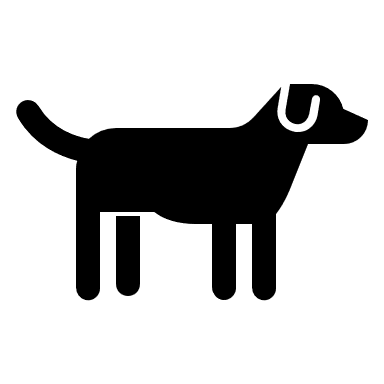 Zabieg czipowania trwa kilka sekund i jest bezbolesny dla zwierzaka.						Urząd Gminy w Baranowie, tel. (46) 858 13 50
							ul. Armii Krajowej 87,  96-314 BaranówWniosek o realizację usługi weterynaryjnej*Bezpłatne zaczipowanie i rejestracja do bazy www.CBDZOE.pl	tak / nie (podkreśl wybór)*Bezpłatne szczepienie przeciwko wściekliźnie			tak / nie (podkreśl wybór)*ZWIERZĘ MUSI BYĆ OZNAKOWANE, ABY SKORZYSTAĆ Z DARMOWEGO SZCZEPIENIA.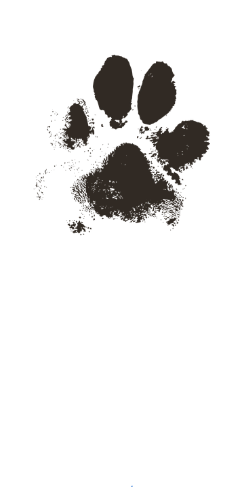 Dołącz do wniosku kopię pierwszej strony PIT za rok poprzedzający złożenie wniosku lub oświadczenie, że odprowadza się podatki na terenie Gminy Baranów.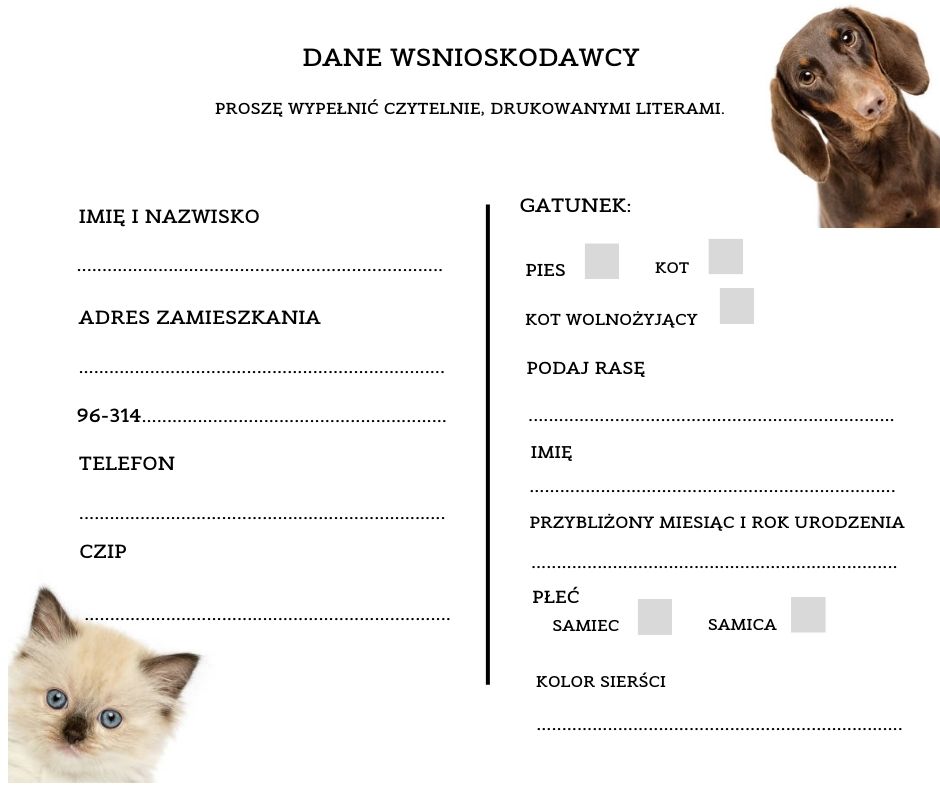  Oświadczam, że:-  w ciągu ostatnich 15 dni moje zwierzę, którego dane umieściłem powyżej, nikogo nie pogryzło ani nie jest pod obserwacją lekarza weterynarii w kierunku wścieklizny.- zwierzę nie jest leczone na choroby przewlekłe, które uniemożliwiają wykonanie szczepienia i znakowania- przyjmuję do wiadomości, że koty musza być zabezpieczone w transporterach-  zapoznałem się z informacją dotyczącą  przetwarzania danych osobowych oraz wrażam zgodę na przetwarzanie moich danych osobowych na potrzeby realizacji usługi weterynaryjnej i zarejestrowania zwierzęcia.			Potwierdzam, że zapoznałem/łam się z oświadczeniami (CZYTELNY podpis Wnioskodawcy)								………………..………………………………………………………………..